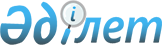 Павлодар облысы бойынша 2023 жылға арналған бюджет қаражатының көлемі шегінде балаларға қосымша білім беруге мемлекеттік білім беру тапсырысын бекіту туралыПавлодар облысы әкімдігінің 2022 жылғы 23 желтоқсандағы № 358/5 қаулысы. Қазақстан Республикасының Әділет министрлігінде 2022 жылғы 26 желтоқсанда № 31257 болып тіркелді.
      Қазақстан Республикасының "Білім туралы" Заңының 6-бабы 2-тармағының 8-4) тармақшасына сәйкес Павлодар облысының әкімдігі ҚАУЛЫ ЕТЕДІ:
      1. Осы қаулының қосымшасына сәйкес Павлодар облысы бойынша 2023 жылға арналған бюджет қаражатының көлемі шегінде балаларға қосымша білім беруге мемлекеттік білім беру тапсырысы бекітілсін.
      2. "Павлодар облысының білім беру басқармасы" мемлекеттік мекемесі заңнамамен белгіленген тәртіпте:
      осы қаулыны Қазақстан Республикасының Әділет министрлігінде мемлекеттік тіркеуді;
      осы қаулыны Павлодар облысы әкімдігінің интернет-ресурсында орналастыруды қамтамасыз етсін.
      3. Осы қаулының орындалуын бақылау облыс әкімінің жетекшілік ететін орынбасарына жүктелсін.
      4. Осы қаулы оның алғашқы ресми жарияланған күнінен кейін күнтізбелік он күн өткен соң қолданысқа енгізіледі. Павлодар облысы бойынша 2023 жылға арналған бюджет қаражатының көлемі шегінде балаларға қосымша білім беруге мемлекеттік білім беру тапсырысы
      Ескерту. Қосымша жаңа редакцияда – Павлодар облысы әкімдігінің 18.05.2023 № 114/2 (алғашқы ресми жарияланған күнінен кейін қолданысқа енгізіледі) қаулысымен.
					© 2012. Қазақстан Республикасы Әділет министрлігінің «Қазақстан Республикасының Заңнама және құқықтық ақпарат институты» ШЖҚ РМК
				
      Павлодар облысының әкімі 

А. Байханов
Павлодар облысы
әкімдігінің 2022 жылғы
23 желтоқсандағы № 358/5
қаулысына қосымша
№
Қосымша білім беру бағыттарының түрлері
Білім алушылардың және (немесе) тәрбиеленушілер саны
Айына бір білім алушыға және (немесе) тәрбиеленушіге жұмсалатын шығыстардың орташа құны, теңге
1
Ғылыми-техникалық
420
13016
2
Туризм және өлкетану
340
13016
3
Экологиялық-биологиялық
405
13016
4
Көркемдік-эстетикалық
610
13016
5
Әлеуметтік-педагогикалық
540
13016
6
Гуманитарлық
615
13016
7
Жаратылыстану-математикалық
400
13016
Барлығы:
Барлығы:
3330
-